InleidingWe willen graag  verhalen verzamelen over het onzichtbare verlies dat mensen met epilepsie en naasten  ervaren. We spreken van onzichtbaar verlies wanneer de impact van een verlies niet wordt erkend door de maatschappij, omgeving of door de persoon met epilepsie zelf. Het is een niet erkend, niet gezien of niet gekend verlies. Dit kunnen verhalen zijn van mensen met epilepsie, maar ook van familie, vrienden, collega’s of werkgevers. Met behulp van deze verhalen nodigen we kunstenaars uit om dit verlies in een kunstwerk vorm te geven. In een tentoonstelling willen we het taboe rondom het onzichtbare verlies bij epilepsie bespreekbaar maken bij een groter publiek. We hopen dat de tentoonstelling bijdraagt aan het beter begrijpen van de aandoening epilepsie, waardoor vermindering van stigmatisering en onwetendheid gerealiseerd wordt. Om de verhalen te stroomlijnen, hebben we het onzichtbare verlies ondergebracht in een aantal thema’s. We gaan deze thema´s in 10 kunstwerken vormgeven. “Schaam ik of schaam jij?”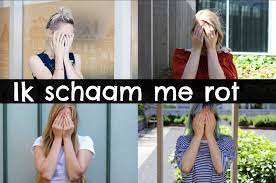 ToelichtingDit thema maakt schaamtegevoelens die zowel bij de persoon met epilepsie of de naasten aanwezig kunnen zijn bespreekbaar. Durf je nog wel in het openbaar te zijn met je aanvallen en wat doet het met je als je een aanval in het openbaar krijgt. En als je nu heel hard schreeuwt in de nacht, hoe gaat dat dan op een camping? En hoe voelt jouw broertje zich, als je een aanval krijgt in het bijzijn van zijn vrienden. Wij zijn benieuwd naar alle verhalen die dit onderwerp kunnen raken. OpdrachtBeschrijf jouw schaamteverhaal (maximaal 1 A4). Probeer dit zo beeldend mogelijk te beschrijven. Wat roept dit onderwerp bij jou op? En heb je dit wel eens eerder besproken?“Plak ik of plak jij?”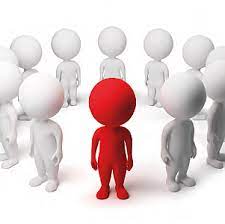 ToelichtingDit thema maakt de stigma’s bespreekbaar die door de ander worden opgeplakt of door de persoon met epilepsie zelf. Op welke manier beïnvloeden deze stigma’s het dagelijkse leven? Met welk stigma heb jij te maken, denken ze dat je gek bent of dat je niet voor 100% meetelt. Of denk je dit zelf? Ben je wel eens afgewezen voor een baan omdat je epilepsie hebt. Mocht je wel mee op schoolreisje? Vindt de professional jou als naaste te bezorgd en beschermend of voel je dat dit gedacht wordt? OpdrachtBeschrijf jouw stigmaverhaal (maximaal 1 A4). Probeer dit zo beeldend mogelijk te beschrijven. Wat roept dit onderwerp bij jou op? En heb je dit wel eens eerder besproken?“Voel ik me schuldig of jij?”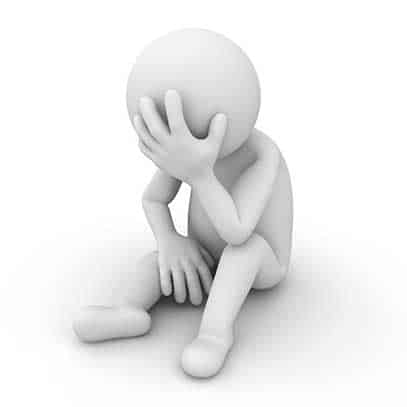 ToelichtingDit thema gaat over schuldgevoel. De ouder die zich schuldig voelt omdat zijn of haar kind epilepsie heeft, de persoon met epilepsie die zich schuldig voelt omdat hij of zij het gezin beïnvloedt door de aanvallen.  Naasten om hem of haar heen worden angstig. Dit geeft een schuldgevoel. Schuldgevoelens mogen er zijn. Het betekent echter niet dat je schuldig bent.OpdrachtBeschrijf jouw schuldverhaal (op maximaal 1 A4) . Probeer dit zo beeldend mogelijk te beschrijven. Wat roept dit onderwerp bij jou op? En heb je dit wel eens eerder besproken?“Wat zie ik en wat zie jij?”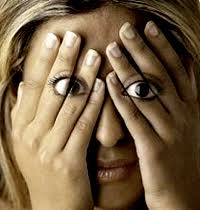 ToelichtingDit thema gaat over de wereld van epilepsie. Soms neemt de persoon met epilepsie de wereld anders waar dan de ander. Er worden soms gebeurtenissen gemist door aura’s, concentratieproblemen en of vermoeidheid. Ook kan men voor, tijdens en na een aanval andere waarnemingen hebben. Welke obstakels zijn  hierdoor aanwezig voor naasten, collega’s en vrienden?  Merken ze dat ze soms verschillen van waarnemingen?OpdrachtBeschrijf jouw wereld met epilepsie of geef een voorbeeld waarin de wereld soms van elkaar verschilt (maximaal 1 A4)  Probeer dit zo beeldend mogelijk te beschrijven. Wat roept dit onderwerp bij jou op? En heb je dit wel eens eerder besproken?“Wie ben ik?”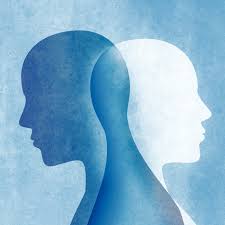 ToelichtingDit thema gaat over het zoeken naar identiteit bij epilepsie. Wordt de identiteit gevormd door de aanvallen of door de medicatie? Wie ben ik zonder de epilepsie? Mis ik de epilepsie, als deze niet aanwezig is? Wordt de identiteit van de naasten ook bepaald door de zorg voor de persoon met epilepsie? Ben je bijvoorbeeld nu alleen moeder of vader van een zorgenkind? OpdrachtBeschrijf jouw zoektocht naar identiteit (maximaal 1 A4).  Probeer dit zo beeldend mogelijk te beschrijven. Wat roept dit onderwerp bij jou op? En heb je dit wel eens eerder besproken?“Ben ik alleen, of ben jij alleen?”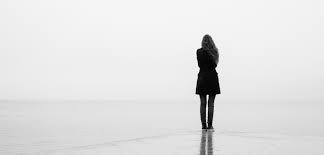 ToelichtingDit thema gaat over de eenzaamheid bij epilepsie. Er is vaak onbegrip en de onzichtbare gevolgen zoals vermoeidheid worden door de omgeving onvoldoende waargenomen. Ook kunnen mantelzorgers en naasten zich eenzaam voelen. Hoe voelt het als je je geliefde een aanval ziet krijgen, kun je hiermee omgaan? Is er ruimte in je omgeving om over jouw eenzaamheid te praten? OpdrachtBeschrijf jouw verhaal over eenzaamheid (maximaal 1 A4).  Probeer dit zo beeldend mogelijk te beschrijven. Wat roept dit onderwerp bij jou op? En heb je dit wel eens eerder besproken?“?”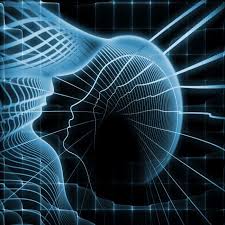 ToelichtingDit thema gaat over het brein, hoe wordt er nu gedacht over epilepsie, wat is de oorzaak en waarom kunnen we nog in 30% van de gevallen de aanvallen niet onder controle krijgen. Kennen we het brein wel goed genoeg? Is het brein wel echt de oorzaak? Als je mag dromen OpdrachtBeschrijf jouw verhaal over de oorzaak van epilepsie (maximaal 1 A4).  Probeer dit zo beeldend mogelijk te beschrijven. Wat roept dit onderwerp bij jou op? En heb je dit wel eens eerder besproken?“Zin of geen zin?”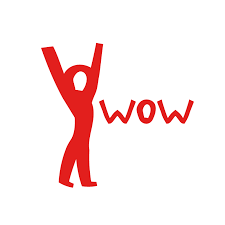 ToelichtingDit thema gaat over zingeving. Op welke manier geef je je leven vorm en kan het betekenisvol zijn? Rouw is onlosmakelijk verbonden met zingeving, zoals rouw over de eigen gezondheid of rouw over de toekomst die wellicht niet bestaat. Hoe geef je je leven dan zin? Heb je dromen of heb je deze moeten aanpassen? OpdrachtBeschrijf jouw verhaal over zingeving en dromen of jouw toekomst (maximaal 1 A4). Probeer dit zo beeldend mogelijk te beschrijven. Wat roept dit onderwerp bij jou op? En heb je dit wel eens eerder besproken?“Epilepsie in de context van de wereld”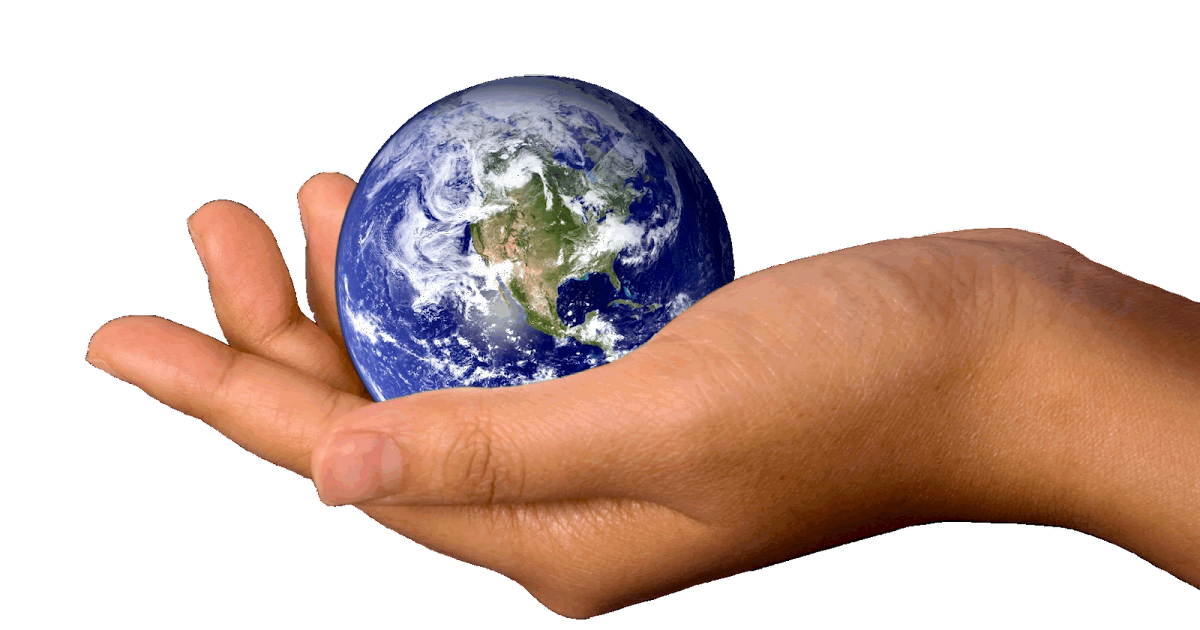 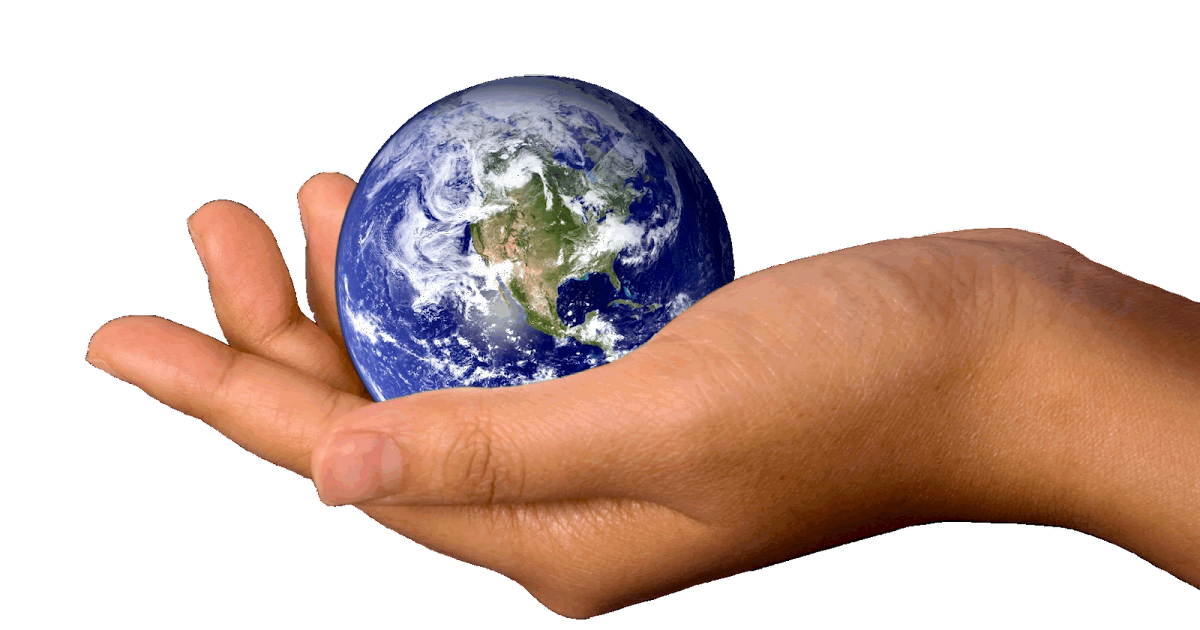 ToelichtingDit thema gaat over hoe er gedacht wordt over epilepsie buiten. Is er acceptatie van de ziekte of wordt het niet gezien als een ziekte. Hoe wordt er in jouw wereld omgegaan met aanvallen?OpdrachtBeschrijf jouw verhaal over hoe er gedacht wordt in jouw wereld over epilepsie (maximaal 1 A4). Probeer dit zo beeldend mogelijk te beschrijven. 